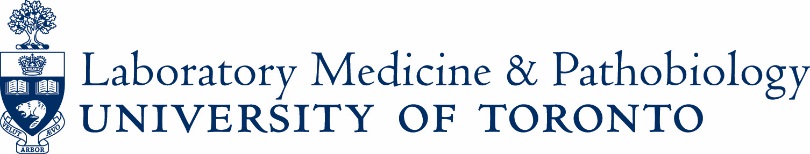 NEW FACULTY 3-YEAR ACADEMIC PLAN
This document is intended to be a reflection of your academic goals in the next 3 years.  Your plan should align with your position description.   It will also be used by the department and the hospital to help ensure  that  resources and support are in place to enable you to achieve these goals.When writing your academic plan, keep the following points in mind:Are your academic goals aligned around a common theme/ clear focus as opposed to unconnected projects or activities?What are the resources necessary to ensure the plan laid out is achievable?  Are they currently available?Are there faculty members who have similar interests to whom you can turn to help you achieve your goals?How do you plan to be involved in activities outside your own institution? Briefly describe your goals and how you plan to accomplish these goals in the next 3 years in each of the following areas:Clinical Activities, if applicableWhat do you plan to accomplish with respect to your clinical activities?Research, if applicableWhat research do you plan to pursue over the next 3 years?  TeachingWhat are your interests related to education?  How would you like your career to look in 3 years?Name:Organization:Faculty:NameSignatureDateApproved by
Hospital Chief or  Research Institute Director:NameSignatureDateApproved by
Department Chair:NameSignatureDate